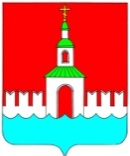 АДМИНИСТРАЦИЯ ЮРЬЕВЕЦКОГО МУНИЦИПАЛЬНОГО РАЙОНАИВАНОВСКОЙ ОБЛАСТИПОСТАНОВЛЕНИЕот 07 июля 2017 г. №267		г. Юрьевец
О внесении изменений в постановление №203 от 03.06.2016 г.                 «Об утверждении правил организации сбора, вывоза и накопления ртутьсодержащих ламп и иного оборудования, и аппаратуры, содержащих ртуть»В соответствии с Федеральным Законом № 89-ФЗ от 24.06.1998 г. «Об энергосбережении и о повышении энергетической эффективности и о внесении изменений в отдельные законодательные акты Российской Федерации», на основании Устава Юрьевецкого городского поселения, администрация Юрьевецкого муниципального района    Постановляет:                                                                 Внести изменения в Постановление администрации Юрьевецкого муниципального района   № 203 от 03.06.2016 «Об утверждении правил организации сбора, вывоза и накопления ртутьсодержащих ламп и иного оборудования, и аппаратуры, содержащих ртуть»:Пункт 2 читать в следующей редакции:«ООО «Региональный оператор по обращению с ТКО» осуществлять сбор и размещение отработанных ртутьсодержащих ламп и иного оборудования, и аппаратуры, содержащих ртуть от населения в последний четверг каждого месяца по адресу: г. Юрьевец, ул. Чкалова, д. 2, Литер В, Литер Г»;         Настоящее постановление обнародовать путем размещения на информационных стендах Юрьевецкого городского поселения, расположенных по следующим адресам: г. Юрьевец, ул. Советская,          д. 97, г. Юрьевец, ул. Тарковского, д. 1а и разместить на официальном сайте администрации Юрьевецкого муниципального района «юрьевец-официальный.рф».Контроль за исполнением настоящего постановления возложить на заместителя главы администрации Добрягина С.М. Глава Юрьевецкого муниципального района                                                         Ю.И.ТимошенкоПриложение к постановлению                                                                                           Администрации Юрьевецкого муниципального района                                                                                                         от 07.07.2017 г. №267Правилаорганизации сбора, вывоза и накопления, ртутьсодержащих ламп и иного оборудования, и аппаратуры, содержащих ртуть.1.Общие положения          1.1 Настоящие Правила определяют порядок организации сбора, вывоза и накопления ртутьсодержащих ламп и иного оборудования, и аппаратуры, содержащих ртуть на территории Юрьевецкого городского поселения.           Правила являются обязательными для использования гражданами, проживающими на территории Юрьевецкого городского поселения юридическими лицами независимо от организационно - правовой формы, индивидуальными предпринимателями, осуществляющими свою деятельность на территории городского поселения.           Юридические лица и индивидуальные предприниматели в соответствии с настоящими Правилами заключают договора со специализированной организацией по организации сбора, накопления и вывоза отработанных ртутьсодержащих ламп и назначают ответственных лиц за обращение с указанными отходами.          Вывоз ртутьсодержащих ламп и иного оборудования и аппаратуры, содержащих ртуть до мест утилизации осуществляет специализированная организация, уполномоченная на осуществление деятельности на территории Юрьевецкого городского поселения, и несет полную ответственность за все, что может произойти при их перевозке.           1.2       Понятия, используемые в настоящих Правилах:«отработанные ртутьсодержащие лампы» - ртутьсодержащие отходы, представляют собой выведенные из эксплуатации и подлежащие утилизации осветительные устройства и электрические лампы с ртутным заполнением и содержанием ртути не менее 0,01 %;«потребители ртутьсодержащих ламп» - юридические лица, индивидуальные предприниматели, а также физические лица, эксплуатирующие осветительные устройства и электрические лампы с ртутным заполнением;«накопление» -  хранение потребителями ртутьсодержащих ламп, за исключением физических лиц, разрешенного в установленном порядке количества отработанных ртутьсодержащих ламп;«специализированные организации» - юридические лица и индивидуальные предприниматели, осуществляющие сбор, использование, обезвреживание, транспортирование и размещение отработанных ртутьсодержащих ламп, имеющие лицензии на осуществление деятельности по сбору, использованию, обезвреживанию, транспортированию, размещению отходов I-IY класса опасности.  2. Лица, осуществляющие сбор ртутьсодержащих ламп ииного оборудования и аппаратуры, содержащих ртуть.2.1. Работу по организации сбора ртутьсодержащих ламп и иного оборудования и аппаратуры, содержащих ртуть на территории Юрьевецкого городского поселения осуществляет Администрация Юрьевецкого муниципального района.2.2. Организации, предприятия независимо от форм собственности, индивидуальные предприниматели, осуществляющие деятельность на территории Юрьевецкого городского поселения: - осуществляют полный сбор отработанных ртутьсодержащих ламп и иного     оборудования и аппаратуры, содержащих ртуть;-   своевременно списывают с основных фондов оборудование и аппаратуру, содержащую ртуть, с последующей сдачей их на утилизацию в специализированную организацию;- заключают договора со специализированной организацией на вывоз ртутьсодержащих ламп и иного оборудования, и аппаратуры, содержащих ртуть накопленных в ходе своей деятельности.3. Порядок сбора и накопления отработанных ртутьсодержащих ламп и иной аппаратуры и оборудования, содержащих ртуть.Владельцы индивидуальных жилых домов, граждане, проживающие в многоквартирных домах, обязаны своевременно осуществлять складирование отработанных ртутьсодержащих ламп, в заводской упаковке либо иной другой исключающий бой ламп, в определенных местах сбора, исключительно в специальные контейнеры или иную приспособленную тару.Тарой для сбора и временного заполнения ртутьсодержащих ламп могут служить: целые коробки от ламп, картонные коробки, фанерные, деревянные, пластмассовые, металлические ящики, полиэтиленовые и бумажные мешки.Временное накопление отработанных ртутьсодержащих ламп осуществляют в отдельных нежилых помещениях, исключающих свободный доступ посторонних лиц и позволяющих предотвратить бой ламп или иное их повреждение.Запрещается накопление (хранение) отработанных ртутьсодержащих ламп в непредназначенных для этого местах (не в специальных контейнерах, не в предусмотренной таре).В случае возникновения аварийной ситуации, боя лампы (ламп), загрязненное помещение должно быть покинуто людьми и организован вызов специализированной организацией.Временное накопление (хранение) боя ртутьсодержащих ламп осуществляется в герметично упакованных полиэтиленовых мешках либо специальных контейнерах, исключающих контакт с окружающей средой.По согласованию со специализированной организацией, администрацией Юрьевецкого муниципального района определяется место, время и порядок сбора и приема от населения ртутьсодержащих ламп, аппаратуры и оборудования, содержащих ртуть.Вывоз отработанных битых ртутьсодержащих ламп и иной аппаратуры, и оборудования содержащих ртуть. Вывоз отработанных люминесцентных, энергосберегающих ламп и иной аппаратуры, и оборудования, содержащих ртуть из мест временного накопления (хранения) осуществляется специализированной организацией.